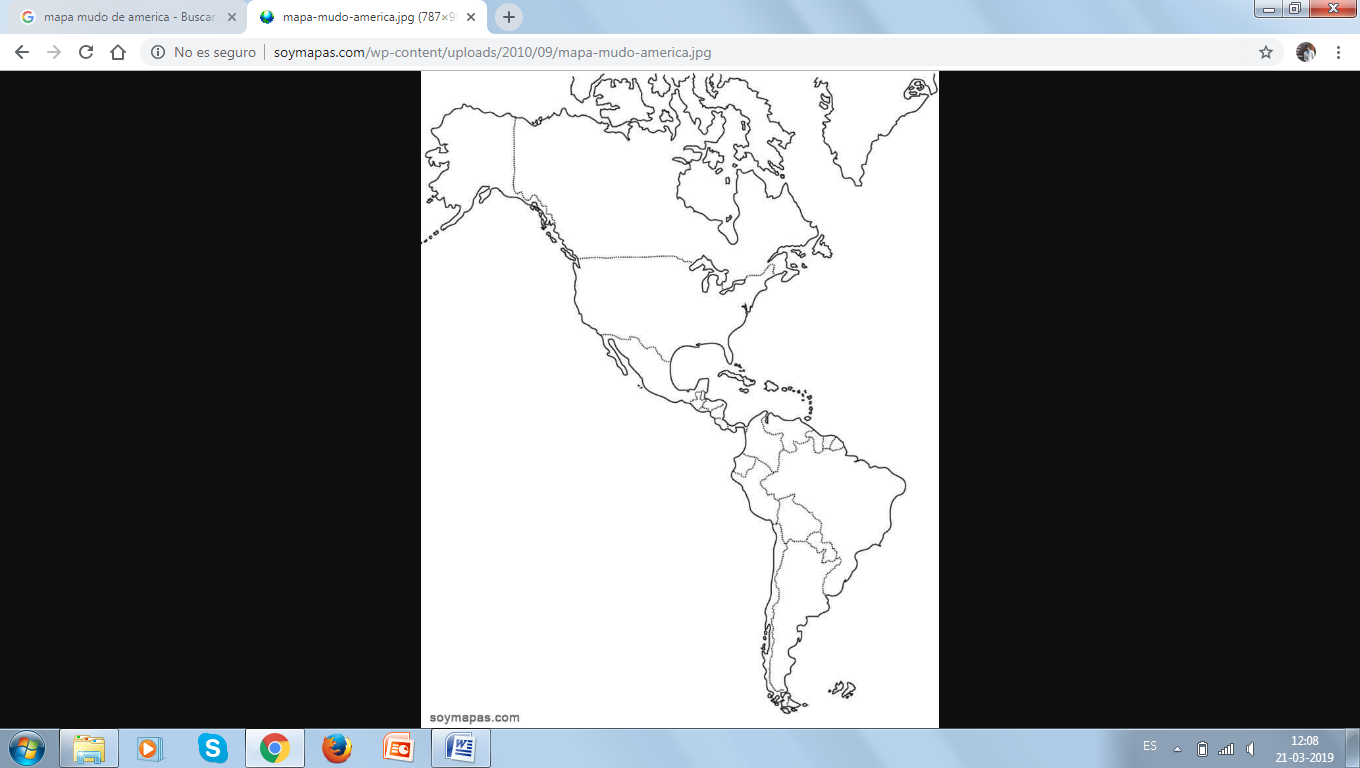 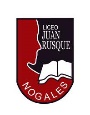 GUÍA DE APRENDIZAJE N° 1HISTORIA, GEOGRAFÍA Y CIENCIAS SOCIALESProfesor: Claudio Pino VerdejoGUÍA DE APRENDIZAJE N° 1HISTORIA, GEOGRAFÍA Y CIENCIAS SOCIALESProfesor: Claudio Pino VerdejoNombre:Nombre:Curso:  8° BásicoHabilidades a desarrollar: 1.  Localizar geográficamente las civilizaciones Azteca, Maya e Inca Habilidades a desarrollar: 1.  Localizar geográficamente las civilizaciones Azteca, Maya e Inca Habilidades a desarrollar: 1.  Localizar geográficamente las civilizaciones Azteca, Maya e Inca Instrucciones:I. Localiza y luego pinta la extensión geográfica de las civilizaciones Azteca, Maya e Inca.II. Escribe los países que conforman la extensión de dichas civilizaciones. III. Debes usar simbología para cada civilización. Instrucciones:I. Localiza y luego pinta la extensión geográfica de las civilizaciones Azteca, Maya e Inca.II. Escribe los países que conforman la extensión de dichas civilizaciones. III. Debes usar simbología para cada civilización. Instrucciones:I. Localiza y luego pinta la extensión geográfica de las civilizaciones Azteca, Maya e Inca.II. Escribe los países que conforman la extensión de dichas civilizaciones. III. Debes usar simbología para cada civilización. 